Hope and Despair Shadow Curriculum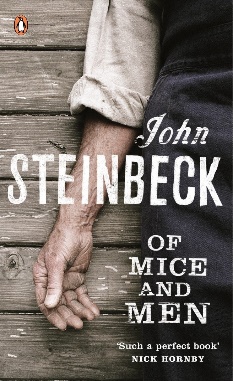 You do not need to complete all these tasks unless you are away from school long term. You should work out the lesson and homework time missed and do what you can in that time.Migrants and ImmigrantsFind out what the difference between migrants and immigrants. Write a brief explanationResearch what the law is for immigrants coming into the UKResearch which countries immigrants are coming from and find reasons why this might be.The American Dream, the Great Depression and the Dust BowlCreate a poster or leaflet about these historical events which provide the context backdrop for Of Mice and Men.The InspirationThe title of the book is inspired by a poem with the same name by Robet Burns. This is also about hope and despair. Complete the accompanying resource worksheet about this poem.Missing PostersCreate two missing posters which could have been put up in Weed. These should contain all the information we know about George and Lennie, including appearance, and why they are on the run. Use the start of Chapter One to help you.Curley’s WifeWrite a short story about Curley’s Wife and what happened to her to lead her to marry Curley and move to the ranch.